عزيزتي ..املئي الجدول كما ستوجهك المعلمة ..ثم أقرئي النشرة الإثرائية المرفقة  لتعبئة العمود الثالث..المملكة العربية السعوديةوزارة التعليمالثانوية الثانية بالظهرانالرؤية : جيل واعد    يحسن استخدام التقنية وفقا لقيمنا ومبادئنا الإسلاميةالرسالة : نشر ثقافة إستخدام الحاسب و تفعيله من خلال اثراءات صفية وبرامج تدريبية وشراكات مجتمعية داعمة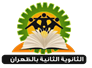 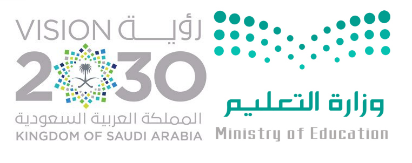 مقرر حاسب 2 الوحدة: تقنيات وبرمجة الأجهزة الذكية                                     عنوان الدرس : أنظمة تشغيل الأجهزة الذكية وتطبيقات الأجهزة الذكيةنشاط -5-الهدف : أن تستنتج الطالبة أهم تطبيقات الأجهزة الذكية في حياة المسلم .أن تستنتج الطالبة أهم تطبيقات الأجهزة الذكية في التعليم .استراتيجية KWL   نشاط فرديالوقت : 10 دقائقKما أعرفه what I knowW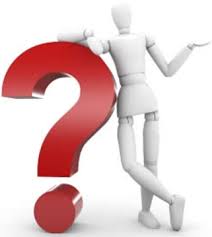 ما أريد أن أعرفه  what I know want to      L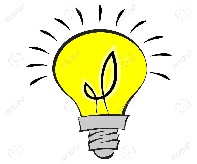   ماذا تعلمت what I learned     